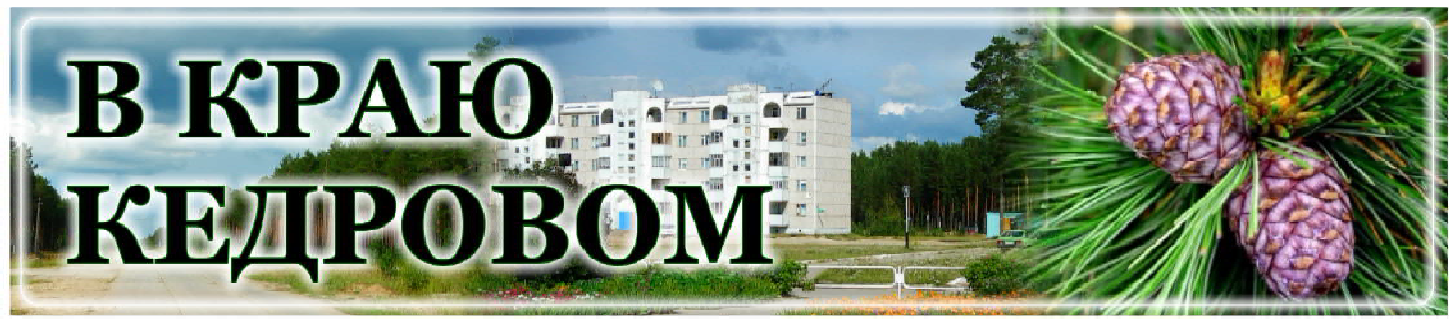 10 ÍÎßÁÐß - ÄÅÍÜ ÑÎÒÐÓÄÍÈÊÀ ÎÐÃÀÍÎÂ ÂÍÓÒÐÅÍÍÈÕ ÄÅË ÐÎÑÑÈÉÑÊÎÉ ÔÅÄÅÐÀÖÈÈУважаемые сотрудники, дорогие ветераны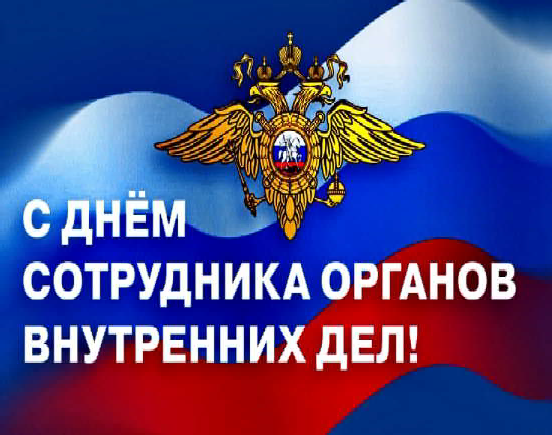 органов внутренних дел!В этот праздничный день хочется процитировать нашего Президента Владимира Владимировича Путина. Глава государства подчеркивает, что во все времена МВД по праву является ключевым звеном отечественной правоохранительной системы. А сотрудники ведомства были и остаются оплотом государствен- ности, не жалея себя, по зову сердца защищают страну и граждан, стоят на страже закона и порядка.В областном управлении томской полиции, в городских и район- ных отделах сложились многолетние традиции службы. Ветераны передают их молодому поколению сотрудников. Воспитывают смену в духе безукоризненного служения людям и Отчизне.Благодарим вас за мужество и отвагу, за преданность профес- сии и верность долгу. Желаем крепкого здоровья, добра, счастья, бодрости духа и успехов в нелегкой работе!Губернатор Томской области Владимир МАЗУРПредседатель Законодательной Думы Томской области Оксана КОЗЛОВСКАЯУважаемые сотрудники, ветераны органов внутренних дел!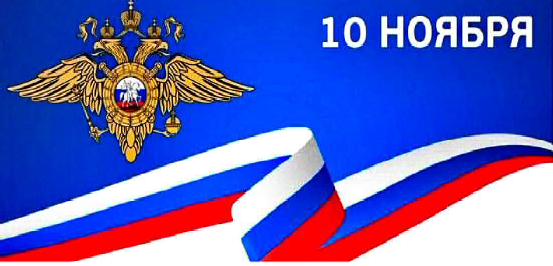 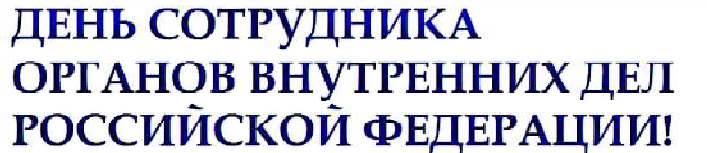 Поздравляем вас с профессиональным праздником - Днем сотрудника органов внутренних дел Российской Федерации!За историю своего существования система правопорядка не раз реформировалась. Но неизменной оставалась суть её деятельности- защита жизни и здоровья, прав и свобод граждан, интересов государства и общества от противоправных посягательств.И от вашей компетентности, ответственности, принципиально- сти во многом зависит социальное самочувствие людей, спокой- ствие в обществе, защищенность каждого нашего жителя.В свой профессиональный праздник примите искренние слова признательности за каждодневную работу и пожелания крепкого здоровья, семейного благополучия, домашнего тепла и успехов в дальнейшей службе!Мэр города Кедрового Н.А. СОЛОВЬЕВАПредседатель Думы города Кедрового Л.В. ГОЗАУважаемые сотрудники, ветераны органов внутренних дел!Примите искренние поздравления с профес- сиональным праздником - Днем сотрудника органов внутренних дел Российской Федерации!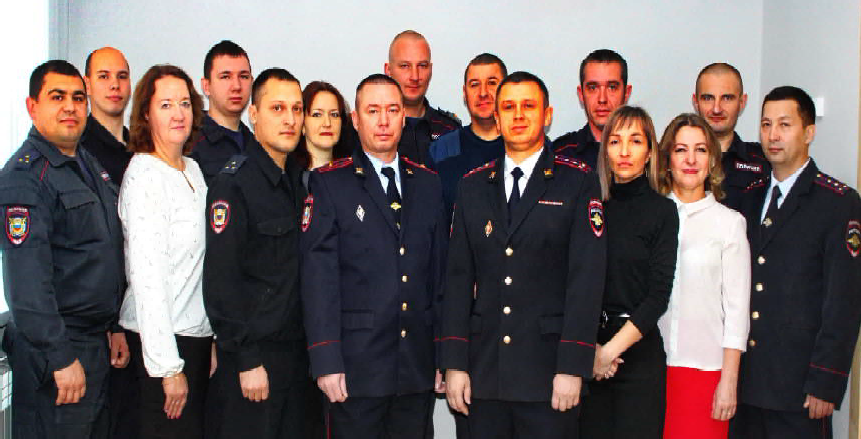 Вы посвятили себя служе- нию нелегкому, но благородно- му делу. Ваша служба - это гарантия безопасности и покоя жителей нашего муниципально- го образования. Проявляя мужество, выдержку, полную самоотдачу, вы стоите на стра- же законности и порядка. Только профессионализм, добросовестное отношение к работе каждого из вас помога- ют успешно решать сложней- шие задачи противодействия преступности.От всей души желаю вам успехов в вашей непростой службе, твердости и принципиальности, внимания и чуткости к людям. Крепкого здоровья, благополучия, жизненного оптимизма, счастья и радости вам и вашим близким!Начальник пункта полиции "Кедровый" А.П. ГАБОВ12 ÍÎßÁÐß - ÄÅÍÜ ÐÀÁÎÒÍÈÊÎÂ ÑÁÅÐÁÀÍÊÀ ÐÎÑÑÈÈУважаемые работники Сбербанка России!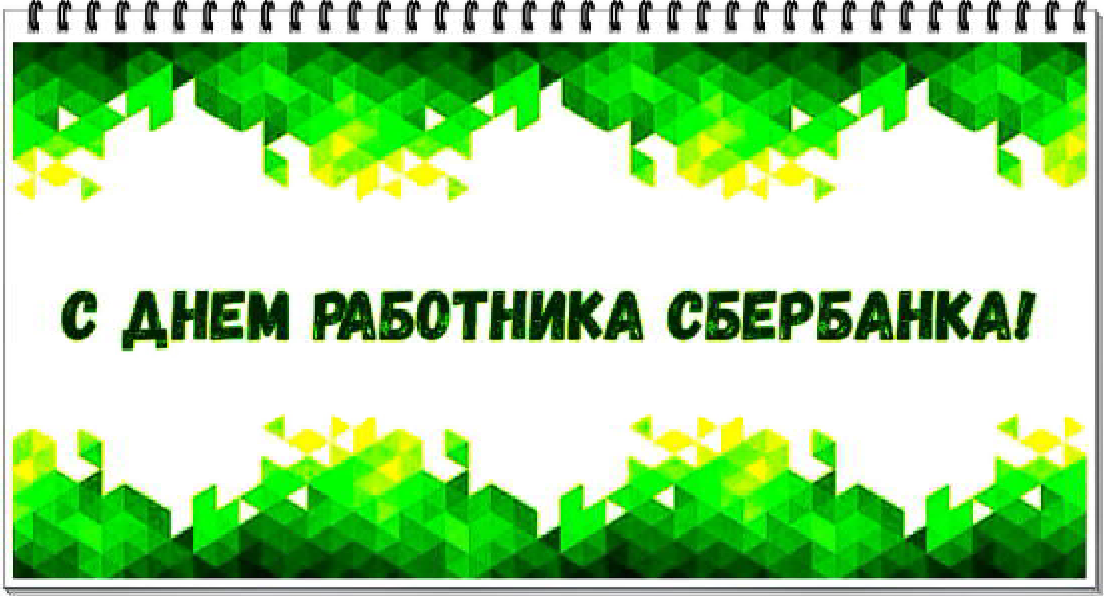 Примите искренние поздравления с профессиональным праздником!Сбербанк был и остается одним из важнейших финансовых институтов страны, внося весомый вклад в укрепление экономики. Работа Сбербанка России направлена на удовлетворение потребно- стей граждан в качественном сервисе, доступных кредитных продуктах и круглосуточной поддержке.Доверие, которым заслуженно пользуется банк, его авторитет и устойчивое положение - результат высочайшего профессионализ- ма, целеустремленности, энергии, любви к своему делу сотрудни- ков банка.Желаем вам крепкого здоровья, профессиональных достижений, семейного благополучия, неиссякаемого оптимизма и успехов в осуществлении намеченных планов!Мэр города Кедрового Н.А. СОЛОВЬЕВАПредседатель Думы города Кедрового Л.В. ГОЗА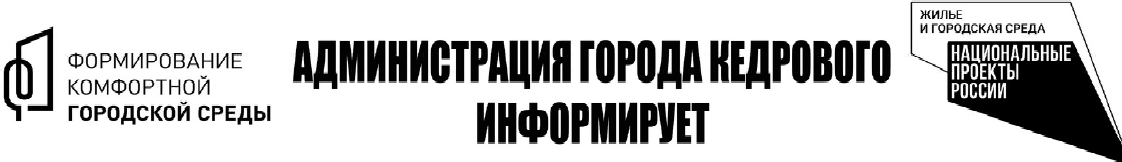 ËÓ×ØÈÅ ÏÐÀÊÒÈÊÈ ÏÐÎÅÊÒÎÂ ÁËÀÃÎÓÑÒÐÎÉÑÒÂÀФедеральный проект "Формирование комфортной городскойсреды" реализуется в рамках национального проекта "Жилье и городская среда".Проект направлен на создание нового облика городов, обновле- ние общественных пространств, чтобы помочь регионам, сохранив свой колорит и неповторимую архитектуру, создать атмосферу комфорта и безопасности, в которой людям разного возраста одина- ково приятно жить, работать и активно отдыхать.Одним из результатов реализации проекта благоустройства является федеральный реестр лучших практик и проектов благоуст- ройства.Ежегодно Администрация города Кедрового направляет заявкуна включение благоустроенных территорий в федеральный реестр лучших практик. 2023 год не стал исключением. В ноябре подана заявка на включение общественной территории в 1микрорайоне города Кедрового "Центр 1.0" (зона №3) (1этап). Итоги рассмотре- ния заявок будут подведены в начале 2024 года.Общественные территории "ЭкоКедр" и "АкваКедр" были включены в федеральный реестр лучших практик и проектов благоустройства в 2021 и 2022 годах.Администрация города КедровогоÍÅ ÎÑÒÀÂËßÉÒÅ ÁÅÇ ÏÐÈÑÌÎÒÐÀ ÒÅËÅÔÎÍÛ È ÄÐÓÃÈÅ ÓÑÒÐÎÉÑÒÂÀ ÍÀ ÇÀÐßÄÊÅСовременное общество невозможно представить без различных гаджетов, благо- даря им мы общаемся, получаем новую информацию, наводим порядок дома, пере- двигаемся по улицам, готовим пищу и т.д.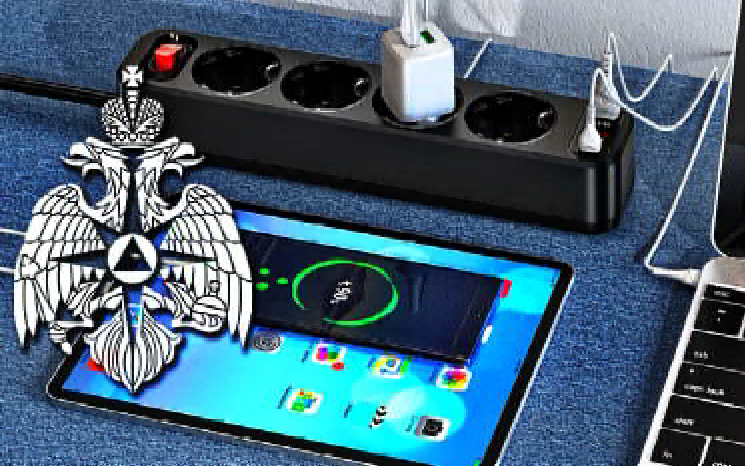 Даже малыши умеют пользоваться мобильным телефоном и планшетом.Но чтобы гаджеты приносили нам пользу, а не вред, при их использовании необходимо соблюдать несколько простых правил, кото- рые могут спасти вашу жизнь и имущество:используйте только сертифицированные зарядные устройства;не оставляйте без присмотра телефоны, электросамокаты,роботы-пылесосы и другие устройства на за- рядке;не заряжайте технику в ночное время;не кладите телефон под подушку или рядом с кроватью;если батарея телефона зарядилась до 100%, отключайте его от сети.В случае возникновения пожара необхо- димо немедленно звонить в пожарно- спасательную службу по телефону "101" или на единый номер вызова экстренных опера- тивных служб "112". Набор осуществляется с мобильного и со стационарного телефонов.Главный специалист отдела ГО, ЧС и обеспечения Администрации города Кедрового Д.Д. САВРАСОВАÃÎÑÀÂÒÎÈÍÑÏÅÊÖÈß ÍÀÏÎÌÈÍÀÅÒГосавтоинспекция напоминает, что в соответствии со статьей20.25 КоАП РФ неуплата административного штрафа в срок влечет наложение административного штрафа в двукратном размере суммы неуплаченного административного штрафа, но не менее 1 тысячи рублей, либо административный арест на срок до 15 суток, либо обязательные работы на срок до 50 часов. Административный штраф оплачивается в течение 60 суток с момента вступления постановления в законную силу. Постановление считается вступив-шим в силу по истечении 10 суток с момента его получения. В случае если административный штраф не оплачивается в установленный законом срок, сотрудники ГИБДД направляют информацию в Федеральную службу судебных приставов. При неисполнении гражданином в установленный срок требований о взыскании адми- нистративных штрафов, судебный пристав-исполнитель вправе вынести постановление о временном ограничении на пользование должником правом управления транспортными средствами.Государственный инспектор ОГИБДД В.В. МОИСЕЕВÈÍÔÎÐÌÀÖÈß ÄËß ÈÍÄÈÂÈÄÓÀËÜÍÛÕÏÐÅÄÏÐÈÍÈÌÀÒÅËÅÉ!Администрация города Кедрового объявляет муниципальный конкурс предпринимательских проектов "Бизнес-старт". Заявки при- нимаются по адресу: г. Кедровый, 1 мкр. д. 39/1, кабинет №20 Администрации города Кедрового:начало приема заявок: 9 ноября 2023 года с 08 час.30 мин.;окончание приема заявок: 9 декабря 2023 года до 17 час.15 мин. Субсидия предоставляется на реализацию предпринимательс- ких проектов по следующим направлениям экономической деятель-ности:A. Сельское, лесное хозяйство, охота, рыболовство и рыбовод- ство;B. Добыча полезных ископаемых;С. Обрабатывающие производства (за исключением подкласса 25.4 класса 25);D. Обеспечение электрической энергией, газом и паром; кондици- онирование воздуха;Е. Водоснабжение; водоотведение, организация сбора и утилиза- ция отходов, деятельность по ликвидации загрязнений;Строительство;Торговля оптовая и розничная; ремонт автотранспортных средств и мотоциклов (класс 45 раздела).Транспортировка и хранение;Деятельность гостиниц и предприятий общественного питания;Деятельность в области информации и связи;M. Деятельность профессиональная, научная и техническая (клас-сы 71 и 75 раздела);P. Образование;Q. Деятельность в области здравоохранения и социальных услуг;R. Деятельность в области культуры, спорта, организации досуга и развлечений;S. Предоставление прочих видов услуг (классы 95 и 96 раздела). Предлагаем рассмотреть социально-значимые направления для реализации проектов: услуги по ремонту автотранспортных средств, автомойка, станция технического обслуживания, придорожныйсервис, сфера ритуальных услуг.С Порядком организации и проведения муниципального конкурса предпринимательских проектов "Бизнес-старт" на территории муниципального образования "Город Кедровый", в том числе сопро- вождения проектов-победителей конкурса, включая предоставление субсидий на реализацию проектов, утвержденным постановлением Администрации города Кедрового от 04.09.2015 №468 можно ознако- миться на официальном сайте Администрации города Кедрового http://www.kedradm.tomsk.ru/ в разделе "Экономика - Малый и средний бизнес - Поддержка субъектов малого и среднего предпри- нимательства".По всем вопросам обращаться к ведущему специалисту Администрации города Кедрового Бондарь Ольге Петровне. Телефон 35-427, кабинет №11 Администрации города Кедрового.Администрация города КедровогоÏÐÎÊÓÐÀÒÓÐÀ ÃÎÐÎÄÀ ÊÅÄÐÎÂÎÃÎ ÐÀÇÚßÑÍßÅÒ ÎÁ ÎÒÂÅÒÑÒÂÅÍÍÎÑÒÈ ÇÀ ÓÏÐÀÂËÅÍÈÅ ÒÐÀÍÑÏÎÐÒÍÛÌ ÑÐÅÄÑÒÂÎÌ Â ÑÎÑÒÎßÍÈÈ ÀËÊÎÃÎËÜÍÎÃÎ ÎÏÜßÍÅÍÈßВ соответствии с п. 2.7. Правил дорожного движения водителю,в том числе, запрещается управлять транспортным средством в состоянии опьянения (алкогольного, наркотического или иного).В соответствии с ч. 1 ст. 12.8. КоАП РФ управление транспорт- ным средством водителем, находящимся в состоянии опьянения, если такие действия не содержат уголовно наказуемого деяния, - влечет наложение административного штрафа в размере тридцати тысяч рублей с лишением права управления транспортными средствами на срок от полутора до двух лет.В соответствии с ч. 1 ст. 264.1. УК РФ за управление транспорт- ным средством лицом, находящимся в состоянии опьянения, подвергнутым административному наказанию за управление транс- портным средством в состоянии опьянения предусмотрено макси- мальное наказание в виде лишения свободы на срок до двух лет с лишением права занимать определенные должности или заниматься определенной деятельностью на срок до трех лет.В соответствии со ст. 4.6. КоАП РФ лицо, которому назначено административное наказание за совершение административного правонарушения, считается подвергнутым данному наказанию со дня вступления в законную силу постановления о назначении адми-нистративного наказания до истечения одного года со дня окончанияисполнения данного постановления.В случае если назначенный в качестве наказания администра- тивный штраф уплачен до дня вступления в законную силу постановления о назначении административного наказания, лицо считается подвергнутым данному наказанию со дня вступления в законную силу указанного постановления до истечения одного года со дня уплаты административного штрафа.В соответствии с ч. 2 ст. 264.1. УК РФ за управление транспорт- ным средством лицом, находящимся в состоянии опьянения, имеющим судимость за совершение в состоянии опьянения преступ- ления, предусмотренного частями второй, четвертой или шестой статьи 264 настоящего УК РФ либо настоящей статьей предусмотре- но максимальное наказание в виде лишения свободы на срок до трех лет с лишением права занимать определенные должности или заниматься определенной деятельностью на срок до шести лет.Дополнительным наказанием в виде лишения права заниматься определенной деятельностью будет лишение права управления транспортным средством.Помощник прокурора города Кедрового Д.А. КОЧКИНÄÅÍÜ ÍÀÐÎÄÍÎÃÎ ÅÄÈÍÑÒÂÀДень народного единства - важный праздник для всех россиян.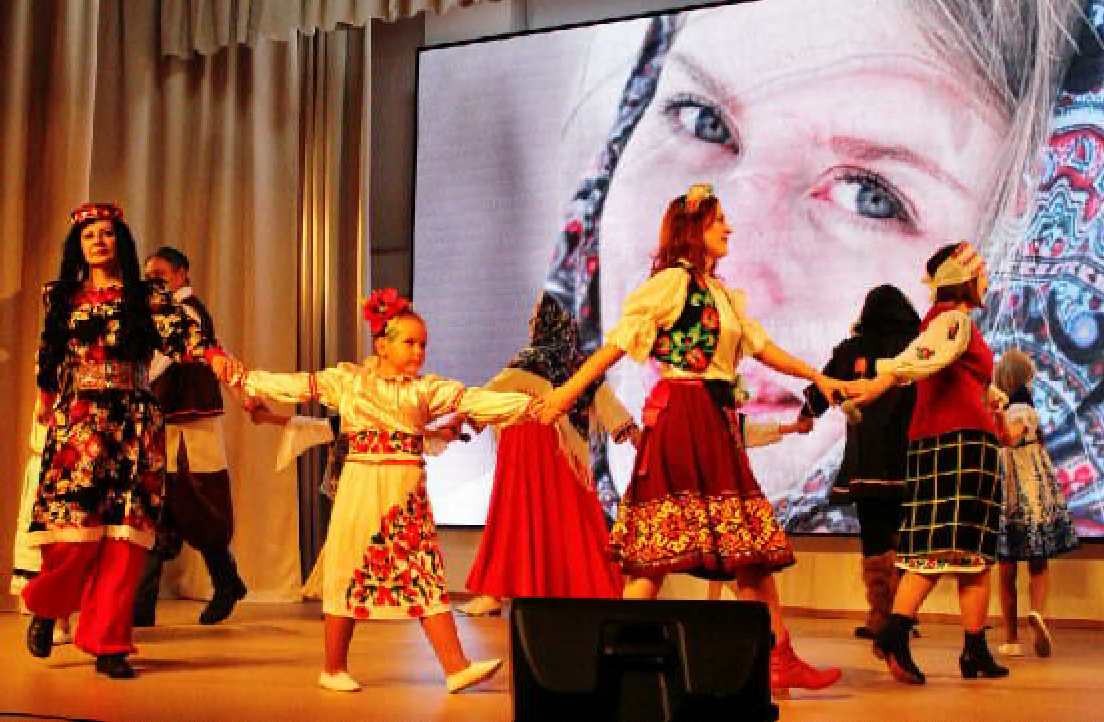 3 ноября в Доме культуры города Кедрового прошёл благотвори- тельный концерт под названием "Кедровый говорит на разных языках".Для зрителей выступили учащиеся Детской школы искусств, вокально-инструментальный коллектив, театральное объединение, дебютом были показательные выступления группы военно- патриотической подготовки "Приёмы рукопашного боя". Всего в этот вечер прозвучало около 20 отличных номеров, каждый из которых был посвящён любви к Родине, красоте природы, дружбе между народами и, конечно же, героическим событиям истории нашей страны.Все артисты были великолепны! Концерт получился одним из самых ярких и эффектных. Подтверждение - ни одного свободного места. Гости концертной программы также оценили обновления зрительного зала: новая одежда для сцены - занавес и кулисы в тон бархатным зелёным креслам и светодиодный экран.В фойе был открыт пункт приёма гуманитарной помощи для участников СВО. Все собранные средства и принесённые вещи были направлены в помощь российским военнослужащим.Главный специалист редакции газеты Евгения КОРНИЦЕЛ13 ÍÎßÁÐß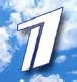 ÎÍÅÄÅËÜÍÈÊ05.00 Телеканал "Доб- рое утро"09.00, 13.00, 16.00,03.00 Новости09.10 АнтиФейк 16+09.50 Жить здорово! 16+10.45 "Горячий лед". Фигурное катание. Гран-при России 2023 г. Произвольная программа. Этап IV 0+12.10, 13.20, 23.40, 00.30, 01.20,02.05, 02.50, 03.05, 03.45 Под-каст.Лаб 16+14.50, 18.00 Информационныйканал 16+16.15 Давай поженимся! 16+17.05 Мужское / Женское 16+19.55 Куклы наследник а Тутти 16+21.00 Время21.45 Мосгаз. Последнее дело Черкасова 16+22.40 Большая игра 16+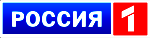 05.00, 09.30 Утро России 12+09.00, 14.30, 21.05 Местноевремя. Вести-Томск09.55 О самом главном 12+11.00, 14.00, 16.00, 20.00 Вести11.30, 17.30 60 минут 12+14.55 Наши 12+16.30 Малахов 16+21.20 Т/с "ЕКАТЕРИНА. ФАВО- РИТЫ" 16+22.20 Вечер с Владимиром Со- ловьёвым 12+01.05 Т/с " ТАЙНЫ СЛЕД- СТВИЯ" 16+02.45 Т/с "МОРОЗОВА" 16+04.50 Т/с " УЛИЦЫ РАЗБИТЫХ ФОНА- РЕЙ" 16+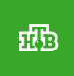 06.30  Утро.  Самоелучшее 16+08.00, 10.00, 13.00, 16.00, 19.00,23.35 Сегодня08.25, 10.35 Т/с "ПЁС" 16+13.25 Чрезвычайное происше-ствие 16+14.00 Место встречи 16+ 16+16.45 За гранью 16+17.50 ДНК 16+20.00 Т/с "СКОРАЯ ПОМОЩЬ"16+22.15, 00.00 Т/с "БАЛАБОЛ" 16+00.55 Х/ф "АБСУРД" 16+03.30 Т/с "СВЕТ И ТЕНЬ МАЯ- КА" 16+14 ÍÎßÁÐßÒÎÐÍÈÊ05.00 Телеканал "Доб- рое утро"09.00, 13.00, 16.00,03.00 Новости09.05 АнтиФейк 16+09.45 Жить здорово! 16+10.35, 13.20, 18.00 Информа-ционный канал 16+16.15 Давай поженимся! 16+17.05 Мужское / Женское 16+19.55 Куклы наследник а Тутти 16+21.00 Время21.45 Мосгаз. Последнее дело Черкасова 16+22.45 Большая игра 16+23.45, 00.35, 01.20, 02.05, 02.50,03.05, 03.45 Подкаст.Лаб 16+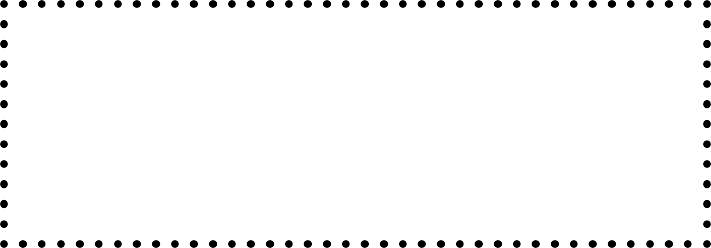 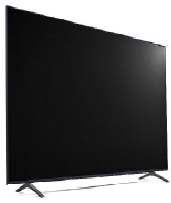 05.00, 09.30 Утро России 12+09.00, 14.30, 21.05 Местноевремя. Вести-Томск09.55 О самом главном 12+11.00, 14.00, 16.00, 20.00 Вести11.30, 17.30 60 минут 12+14.55 Наши 12+16.30 Малахов 16+21.20 Т/с "ЕКАТЕРИНА. ФАВО- РИТЫ" 16+22.20 Вечер с Владимиром Со- ловьёвым 12+01.05 Т/с " ТАЙНЫ СЛЕД- СТВИЯ" 16+02.45 Т/с "МОРОЗОВА" 16+04.50 Т/с " УЛИЦЫ РАЗБИТЫХ ФОНА- РЕЙ" 16+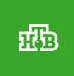 06.30  Утро.  Самоелучшее 16+08.00, 10.00, 13.00, 16.00, 19.00,23.35 Сегодня08.25, 10.35 Т/с "ПЁС" 16+13.25 Чрезвычайное происше-ствие 16+14.00 Место встречи 16+ 16+16.45 За гранью 16+17.50 ДНК 16+20.00 Т/с "СКОРАЯ ПОМОЩЬ"16+22.15, 00.00 Т/с "БАЛАБОЛ" 16+00.55 Х/ф "АБСУРД" 16+03.30 Т/с "СВЕТ И ТЕНЬ МАЯ- КА" 16+15 ÍÎßÁÐß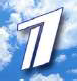 ÐÅÄÀ05.00 Телеканал "Доб- рое утро"09.00, 13.00, 16.00,03.00 Новости09.05 АнтиФейк 16+09.45 Жить здорово! 16+10.35, 13.20, 18.00 Информа-ционный канал 16+16.15 Давай поженимся! 16+17.05 Мужское / Женское 16+19.55 Куклы наследник а Тутти 16+21.00 Время21.45 Мосгаз. Последнее дело Черкасова 16+22.45 Большая игра 16+23.45 К 35-летию полета кос- мического корабля. "Буран". Созвездие Волка" 12+00.45, 01.30, 02.15, 03.05, 03.55Подкаст.Лаб 16+05.00, 09.30 Утро России 12+09.00, 14.30, 21.05 Местноевремя. Вести-Томск09.55 О самом главном 12+11.00, 14.00, 16.00, 20.00 Вести11.30, 17.30 60 минут 12+14.55 Наши 12+16.30 Малахов 16+21.20 Т/с "ЕКАТЕРИНА. ФАВО- РИТЫ" 16+22.20 Вечер с Владимиром Со- ловьёвым 12+01.05 Т/с " ТАЙНЫ СЛЕД- СТВИЯ" 16+02.45 Т/с "МОРОЗОВА" 16+04.50 Т/с " УЛИЦЫ РАЗБИТЫХ ФОНА- РЕЙ" 16+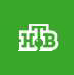 06.30  Утро.  Самоелучшее 16+08.00, 10.00, 13.00, 16.00, 19.00,23.35 Сегодня08.25, 10.35 Т/с "ПЁС" 16+13.25 Чрезвычайное происше-ствие 16+14.00 Место встречи 16+ 16+16.45 За гранью 16+17.50 ДНК 16+20.00 Т/с "СКОРАЯ ПОМОЩЬ"16+22.15, 00.00 Т/с "БАЛАБОЛ" 16+00.55 Х/ф "АБСУРД" 16+03.30 Т/с "СВЕТ И ТЕНЬ МАЯ- КА" 16+16 ÍÎßÁÐßÅÒÂÅÐÃ05.00 Телеканал "Доб- рое утро"09.00, 13.00, 16.00,03.00 Новости09.05 АнтиФейк 16+09.45 Жить здорово! 16+10.35, 13.20, 18.00 Информа-ционный канал 16+16.15 Давай поженимся! 16+17.05 Мужское / Женское 16+19.55 Куклы наследник а Тутти 16+21.00 Время21.45 Мосгаз. Последнее дело Черкасова 16+22.45 Большая игра 16+23.45, 00.35, 01.20, 02.05, 02.50,03.05, 03.45 Подкаст.Лаб 16+05.00, 09.30 Утро России 12+09.00, 14.30, 21.05 Местноевремя. Вести-Томск09.55 О самом главном 12+11.00, 14.00, 16.00, 20.00 Вести11.30, 17.30 60 минут 12+14.55 Наши 12+16.30 Малахов 16+21.20 Т/с "ЕКАТЕРИНА. ФАВО- РИТЫ" 16+22.20 Вечер с Владимиром Со- ловьёвым 12+01.05 Т/с " ТАЙНЫ СЛЕД- СТВИЯ" 16+02.45 Т/с "МОРОЗОВА" 16+04.50 Т/с " УЛИЦЫ РАЗБИТЫХ ФОНА- РЕЙ" 16+06.30  Утро.  Самоелучшее 16+08.00, 10.00, 13.00, 16.00, 19.00,23.35 Сегодня08.25, 10.35 Т/с "ПЁС" 16+13.25 Чрезвычайное происше-ствие 16+14.00 Место встречи 16+ 16+16.45 За гранью 16+17.50 ДНК 16+20.00 Т/с "СКОРАЯ ПОМОЩЬ"16+22.15, 00.00 Т/с "БАЛАБОЛ" 16+00.55 Поздняков 16+01.10 Мы и наука. Наука и мы 12+02.10 Х/ф "ПРИГОВОРЕННЫЙ"12+03.30 Т/с "СВЕТ И ТЕНЬ МАЯ- КА" 16+17 ÍÎßÁÐßßÒÍÈÖÀ05.00 Телеканал "Доб- рое утро"09.00, 13.00, 16.00 Но-вости09.05 АнтиФейк 16+09.45 Жить здорово! 16+10.35, 13.20 Информационныйканал 16+16.15 Давай поженимся! 16+17.05 Мужское / Женское 16+18.00 Вечерние новости18.40 Человек и закон 16+19.45 Поле чудес 16+21.00 Время21.45  "Фантастика".  Следую-щий уровень 12+23.45 Матадор. Венеция. Зим- няя вода 16+00.45, 01.30, 02.15, 03.00, 03.50,04.40, 05.15 Подкаст.Лаб 16+05.00, 09.30 Утро России 12+09.00, 14.30, 21.15 Местноевремя. Вести-Томск09.55 О самом главном 12+11.00, 14.00, 16.00, 20.00 Вести11.30, 17.30 60 минут 12+14.55 Судьба человека с Бори- сом Корчевниковым 12+16.30 Прямой эфир 16+21.30 Ну-ка, все вместе! 12+00.25 Истории Большой Стра- ны 12+01.25 Х/ф "БАБУШКА НА СНО- СЯХ" 16+04.50 Т/с " УЛИЦЫ РАЗБИТЫХ ФОНА- РЕЙ" 16+06.30  Утро.  Самоелучшее 16+08.00, 10.00, 13.00, 16.00, 19.00Сегодня08.25 Мои университеты. Буду- щее за настоящим 6+09.25, 10.35 Т/с "ПЁС" 16+13.25 Чрезвычайное происше-ствие 16+14.00 Место встречи 16+ 16+16.50 За гранью 16+17.55 Жди меня 12+20.00 Т/с "СКОРАЯ ПОМОЩЬ"16+22.15 Т/с "БАЛАБОЛ" 16+00.00 Своя правда01.55 Квартирный вопрос 0+02.50 Т/с "СВЕТ И ТЕНЬ МАЯ- КА" 16+18ÍÎßÁÐß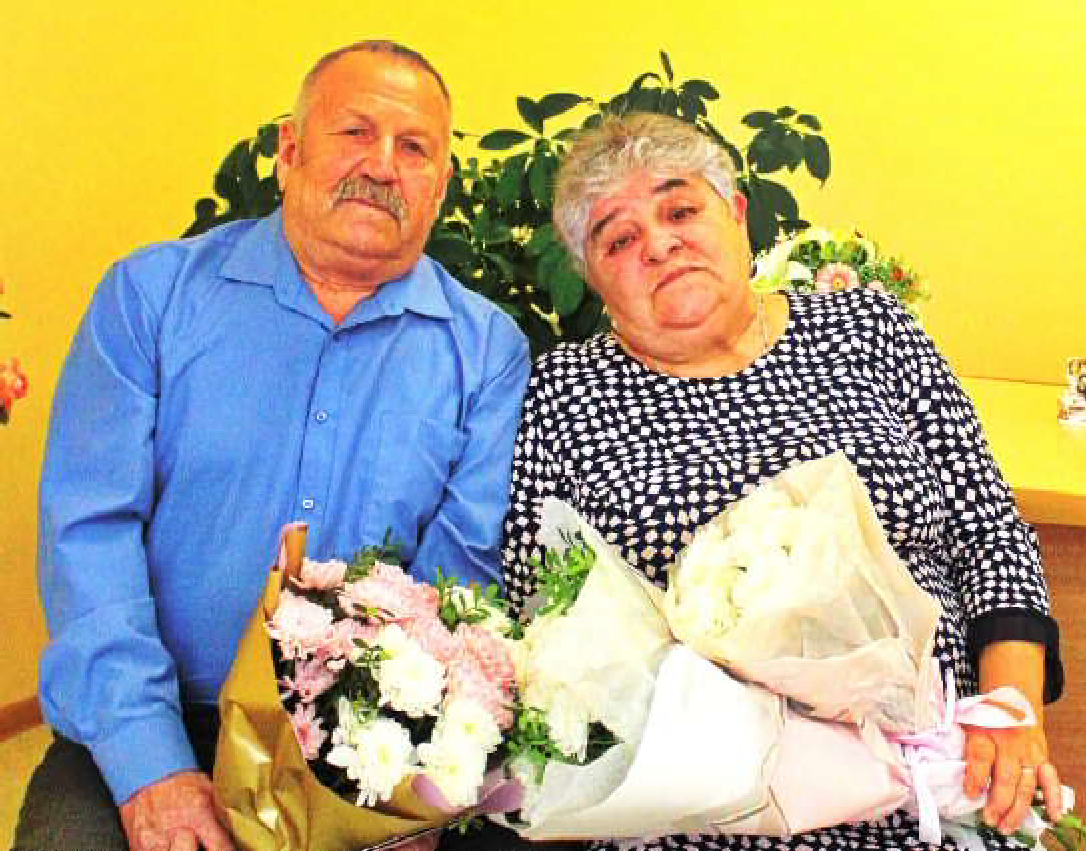 ÓÁÁÎÒÀ19 ÍÎßÁÐßÎÑÊÐÅÑÅÍÜÅÏ Î Ç Ä Ð À Â Ë ß Å Ì !06.00 Телеканал "Доброе утро. Суббо- та"09.00 Умницы и умни- ки 12+09.45 Слово пастыря 0+10.00, 12.00 Новости10.15 Наше всё 12+11.05 ПроУют 0+12.15 Поехали! 12+13.10, 02.50, 03.35, 04.25, 05.10Подкаст.Лаб 16+15.10 Х/ф "ШИРЛИ-МЫРЛИ"16+18.00 Вечерние новости18.15 Я люблю мою страну 0+19.15 "Эксклюзив" с Дмитрием Борисовым 16+20.05 Кто хочет стать милли- онером? 12+21.00 Время21.35 Сегодня вечером 16+23.20 Х/ф "ВСЕ ПРОШЛО ХО- РОШО" 18+01.30 "Горячий лед". Фигурное катание. Гран-при России 2023 г. Короткая программа. Этап V 0+05.00 Утро России. Суббота 12+08.00 Местное время. Вести- Томск08.20 Местное время. Суббота08.35 По секрету всему свету 12+09.00 Формула еды 12+09.25 Пятеро на одного 12+10.10 Сто к одному 12+11.00, 14.00, 17.00, 20.00 Вести11.50 В кругу друзей 16+12.50 Доктор Мясников 12+14.50 Юмор! Юмор! Юмор!!! 16+17.50 Привет, Андрей! 12+21.00 Х/ф "С ЧИСТОГО ЛИСТА"12+00.40 Х/ф "ОБРАТНАЯ СТОРО- НА ЛЮБВИ" 12+04.10 Х/ф "МАМА НАПРОКАТ"16+04.50 Т/с " УЛИЦЫ РАЗБИТЫХ ФОНА- РЕЙ" 16+07.30 Смотр 0+08.00, 10.00,  16.00Сегодня08.20 Поедем, поедим! 16+09.20 Едим дома 0+10.20 Главная дорога 16+11.00 Живая еда с Сергеем Ма- лозёмовым 12+12.00 Квартирный вопрос 0+13.10 Попутчик 16+14.20 Игры разумов 0+15.00 Своя игра 0+16.25 Захар Прилепин. Уроки русского 12+17.00 Международная пилора-ма 16+17.50 Ты не поверишь! 16+19.00 Центральное телевиде-ние 16+20.20 Суперстар! 16+23.50 "Наше поколение-2023". Международный телевизион- ный конкурс детской авторской песни 6+02.20 Дачный ответ 0+03.10 Т/с "СВЕТ И ТЕНЬ МАЯ- КА" 16+06.00, 10.00, 12.00Новости06.10, 15.00, 00.00,02.30, 03.20, 04.05Подкаст.Лаб 16+06.55 Играй, гармонь люби- мая! 12+07.40 Часовой 12+08.10 Здоровье 16+09.20  " Мечталлион".  Нацио-нальная Лотерея 12+09.40 Непутевые заметки 12+10.10 Играем свадьбу! 12+11.05 Жанна Бадоева в проек- те-путешествии "Жизнь других" 12+12.10 Повара на колесах 12+13.05 Видели видео? 0+15.40 "Горячий лед". Фигурное катание. Гран-при России 2023 г. Короткая программа. Этап V 0+16.50 Ко Дню ракетных войск и артиллерии. "Огневое превос- ходство Аркадия Шипунова" 12+18.00 Вечерние новости19.00 Перепой звезду 12+21.00 Время23.00 Институт Склифосовско- го. Век милосердия 16+00.45 "Горячий лед". Фигурное катание. Гран-при России 2023 г. Произвольная программа. Этап V 0+06.10, 01.30 Х/ф "ПРОВЕРКА НАЛЮБОВЬ" 16+08.00 Местное время. Воскре- сенье08.35 Когда все дома 12+09.25 Утренняя почта 12+10.10 Сто к одному 12+11.00, 17.00 Вести11.50 Большие перемены 12+12.50 Х/ф "БЕЗ ТЕБЯ" 12+17.50 Песни от всей души 12+20.00 Вести недели22.00 Москва. Кремль. Путин 12+22.40 Воскресный вечер с Вла- димиром Соловьёвым 12+04.50 Т/с " УЛИЦЫ РАЗБИТЫХ ФОНА- РЕЙ" 16+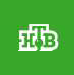 06.35  Центральноетелевидение 16+08.00, 10.00, 16.00 Сегодня08.20 У нас выигрывают! 12+10.20 Первая передача 16+11.00 Чудо техники 12+12.00 Дачный ответ 0+13.00 НашПотребНадзор 16+14.05 Однажды... 16+15.00 Своя игра 0+16.20 Человек в праве с Анд- реем Куницыным 16+17.00 Следствие вели... 16+18.00 Новые русские сенсации 16+19.00 Итоги недели20.20 Шоу Аватар 12+23.00 Звезды сошлись 16+00.40 Квартирник НТВ у Маргу- лиса 16+02.20 Т/с "СВЕТ И ТЕНЬ МАЯ- КА" 16+ÏÐÀÇÄÍÈÊ ÇÎËÎÒÎÉ!Приходит свадьба золотая,И годы бережно листая,Вы вспоминаете, что было, что озаряло и влекло.И вас нисколько не смущает снег седины и внуков стая. И чувство прежнее ласкает и снова на душе светло.Именно так светло и радостно было на душе у Крестьяновых Степана Алексеевича и Нины Владимировны, которые 7 ноября 2023 года в окружении детей, внуков и гостей отпраздновали в отделе ЗАГС города Кедрового свою золотую свадьбу. Полвека назад роди- лась их семья. На большом жизненном пути им встречались и трудности, и проблемы. Но они преодолели все испытания, и позоло- ченная временем любовь, осенявшая их союз долгие годы, - лучшая награда и знак взаимной признательности. В честь 50-летия совместной жизни имена золотых юбиляров занесены в книгу почетных юбиляров города Кедрового. Им вручены поздравитель- ные письма губернатора Томской области Владимира Мазура и Администрации города Кедрового, а также памятные подарки.Уважаемые Степан Алексеевич и Нина Владимировна!Поздравляем вас с золотым юбилеем! Года летят и мчатся как лавина,Но стоит ли о прожитом тужить! Полвека вместе - только половина, Желаем паре до ста лет дожить!Отдел ЗАГС города Кедрового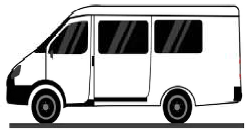 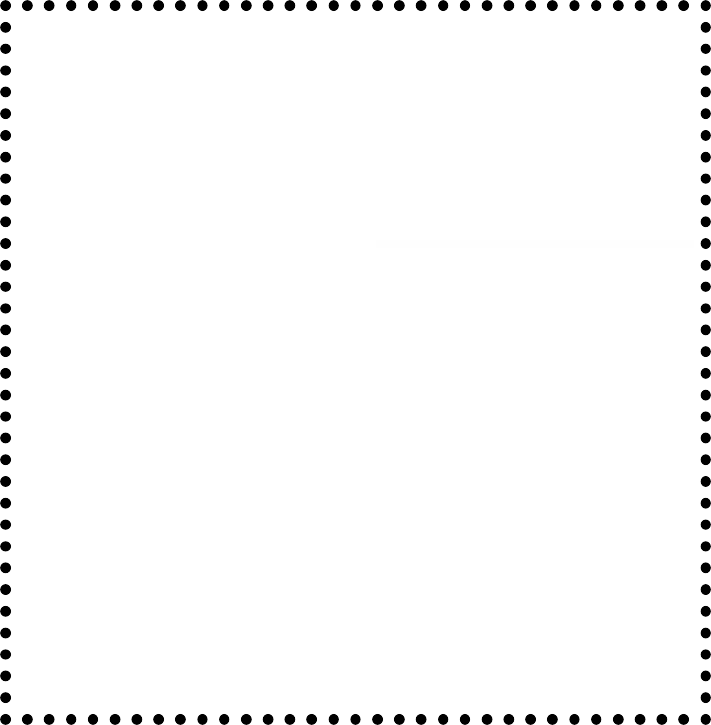 11 ÍÎßÁÐß 1918 ÃÎÄÀ ÎÊÎÍ×ÀÍÈÅ ÏÅÐÂÎÉ ÌÈÐÎÂÎÉ ÂÎÉÍÛПервая мировая война - первый военный конфликт мировогомасштаба, в который было вовлечено 38 из существовавших в то время 59 независимых государств. Главной причиной войны стали противоречия между державами двух крупных блоков Антанты (коалиция России, Англии и Франции) и Тройственного союза (коали- ция Германии, Австро-Венгрии и Италии).Поводом для начала вооруженного столкновения послужил теракт члена организации "Млада Босна" гимназиста Гаврило Принципа, в ходе которого 28 июня (по новому стилю) 1914 года в Сараево были убиты наследник престола Австро-Венгрии эрцгерцог Франц Фердинанд и его супруга.30 июля Россия объявила о всеобщей мобилизации, выполняя свои союзнические обязательства перед Сербией. Германия исполь- зовала этот повод, чтобы 1 августа объя-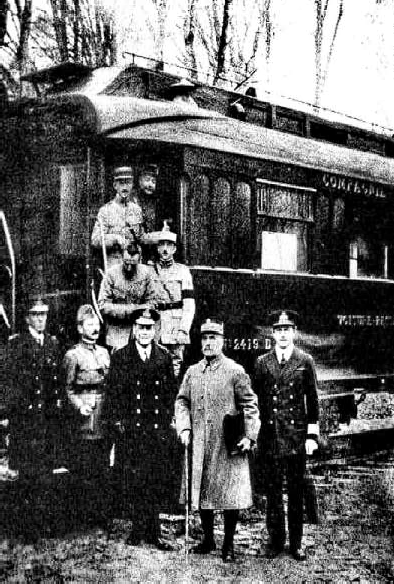 вить войну России, а 3 августа - Франции, а также нейтральной Бельгии, отказавшей- ся пропустить германские войска через свою территорию. 4 августа Великобрита- ния со своими доминионами объявила вой- ну Германии, 6 августа Австро-Венгрия России.Первая мировая война знаменовалась испытанием новых средств ведения боя и вооружения. Впервые был совершен авиа- налет: британские самолеты, оснащенные20 фунтовыми бомбами, налетели на германские мастерские по производству дирижаблей во Фридрихшафене.В 1915 году в ходе боев под Ипром (Бельгия) Германией было впервые исполь- зовано химическое оружие. После этого отравляющие газы (хлор, фосген, а позже иприт) стали применять обе воюющие стороны регулярно.В конце 1916 года Германия и ее союз- ники впервые заговорили о возможности мирного соглашения. Антанта отвергла это предложение. В этот период армии госу- дарств, активно участвовавших в войне, насчитывали 756 дивизий, в два раза больше, чем в начале войны, однако они потеряли наиболее квалифицированныевоенные кадры. Основную массу солдат составляли запасныепожилых возрастов и молодежь досрочных призывов, слабо подго- товленная в военно-техническом отношении и недостаточно тренированная физически.В 1917 году два важнейших события коренным образом повлияли на расстановку сил противников. 6 апреля 1917 года США, которые долгое время держали нейтралитет в войне, приняли решение об объявлении войны Германии.Вслед за США в 1917 году в войну на стороне Антанты вступили также Китай, Греция, Бразилия, Куба, Панама, Либерия и Сиам.Второе серьезное изменение в конфронтации сил вызвал выход из войны России. 15 декабря 1917 года пришедшие к власти больше- вики подписали договор о перемирии. 3 марта 1918 года был заклю-чен Брест-Литовский мирный договор, по которому Россия отказалась от своих прав на Польшу, Эстонию, Украину, часть Белоруссии, Латвию, Закавказье и Финляндию. Ардаган, Карс и Батум отошли к Турции. Всего Россия потеряла около одного миллиона квадратных километров. Кроме этого, она была обязана уплатить Германии контрибуцию в размере шести миллиардов марок.11 ноября 1918 года на станции Ретонд в Компьенском лесу (Франция) германская делегация подписала Компьенское переми- рие. Немцам предписывалось в течение двух недель освободить оккупированные террито- рии, установить на правом берегу Рейна нейтральную зону; передать союзникам орудия и транспорт, освободить всех плен- ных. Политические положения договора пре- дусматривали отмену Брест-Литовского и Бухарестского мирных договоров, финансо- вые выплаты репараций за разрушения и воз- вращение ценностей. Окончательные усло- вия мирного договора с Германией были определены на Парижской мирной конферен- ции в Версальском дворце 28 июня 1919 года.МУ "Кедровская ЦБС" библиотекарьЛ.В. КАРПОВАИнформация взята из открытых источников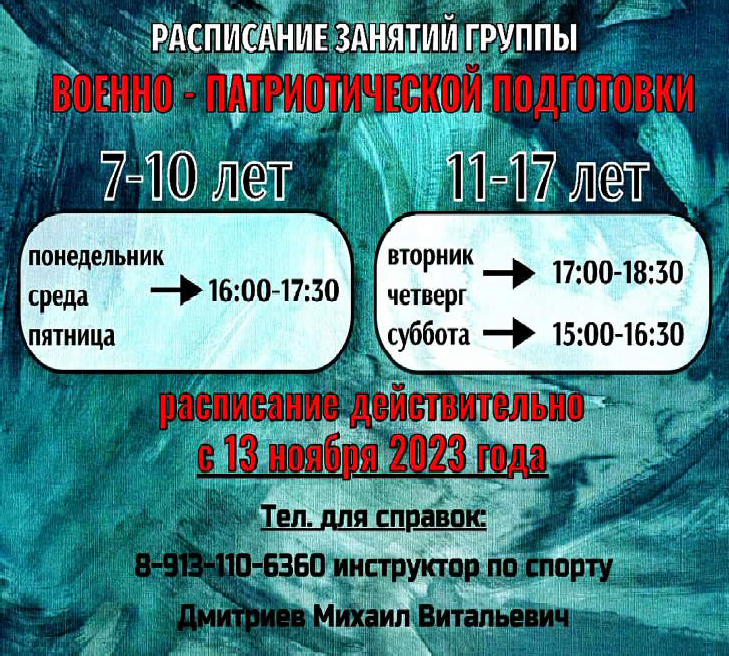 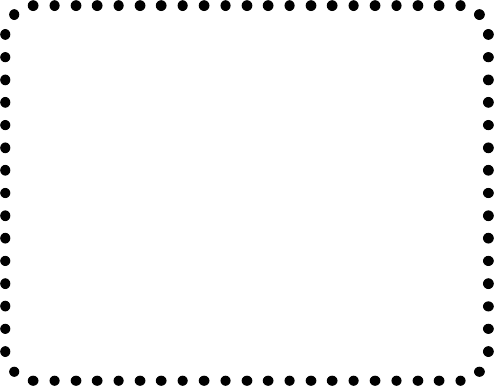 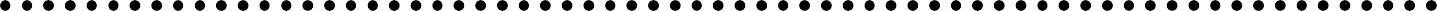 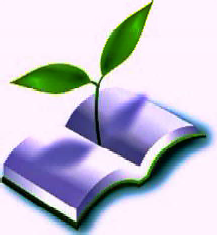 ÍÅÒ, ÍÅ ÑËÓ×ÀÉÍÎÞ ÂÑÒÐÅ×ÅÉ…Моей любимой учительнице музыки,Татьяне Александровне Леоновой (бывшему педагогу Колпашевской музыкальной школы -ныне Колпашевской школы искусств)Нет, не случайною встречей, Встреча с тобою была.Помню тот памятный вечер, Как ты ко мне подошла.Тронула губы улыбка, Все осветило вокруг… В мире гармонии зыбкойТы - восхитительный друг.Милая, добрая, нежная… Годы, как птицы, летят.В прошлое наше безгрешное Память уносит назад.Время умчалось стрелою… А через несколько лет Дети мои за тобоюВ тот же вошли кабинет. Все повторилось сначала - Чистый волшебный мотив. Снова тебя я встречала, Детство свое возвратив.Милая, добрая, нежная… Годы, как птицы, летят.ÏÎÑÂßÙÅÍÈÅ ÑÒÀÐÎÌÓÊÀÏÈÒÀÍÓТы мальчишкой в те давние годы Взял впервые тяжёлый штурвал И повёл по реке пароходы, Ветер северный волны погнал.Ты любовь повстречал над рекою, Ты учился, служил, возмужал.И не знал никогда ты покоя, Мой товарищ, мой друг-капитан.Капитан - это вахты ночные, Капитан - вновь шторма и туман. Повороты крутые речные,Это жизнь и судьба - капитан.Теплоходы менялись и люди, Годы шли - изменилась страна. Ну а ты, как и в юности, будешьДобрым, честным и мудрым всегда.Будь спокоен, здоров и отважен, Мой товарищ и друг, как тогда.Будет труд твой и нужен, и важен, Будет чистой, глубокой вода.Капитан - это вахты ночные, Капитан - вновь шторма и туман. Повороты крутые речные,Это жизнь и судьба - капитан.2013ÑÅËÜÑÊÀß ÂÅÄÓÍÜßЖила в деревне бабушка-ведунья, Сушила листья, травы и цветы.Её боялись все: - А вдруг колдунья, Ещё напустит чёрной лихоты?!Но были дни, когда беда вставала На чей-то стёртый старенький порог, И шли к ведунье попросить отвара, От лихорадки чтобы он помог.Уж не боялись в дверь её стучаться И руки все в морщинках пожимать:Ведь женщина всем может поступаться, Когда она - хозяйка в доме, мать.Чтоб жили детки, был здоров хозяин - К ведунье шли, свою неся беду.Но ведь не знали бабы, ох, не знали, Что с колдовством старушка не в ладу.Она не знала магии и зелий - Крестом да словом изгоняла хворь: Дано ей было многих поколенийПознать открытым сердцем злую боль.И только в травах находила силы, Чтоб утешать болящие сердца.А домик её - чистенький и милый - В душе и памяти пребудет до конца.02.02.1998В прошлое наше безгрешное Память уносит назад.Я и сейчас вспоминаю Свет удивительных глаз. Верю, надеюсь и знаю - Ты где-то рядом сейчас. Пальцы касаются клавиш,Нежность исходит от рук… Милый мой друг, не исправишь Наших печальных разлук.Милая, добрая, нежная… Годы, как птицы, летят.В прошлое наше безгрешное Память уносит назад.ИРТУГАНОВА Вера Леонидовна(г. Колпашево)ЧЕРДАНЦЕВ Иван Николаевич(с. Моряковский Затон Томского р-на)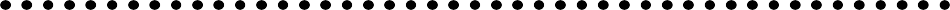 Уважаемая Елена Адамовна!Поздравляем Вас с днём рождения! Желаем золотого солнца и лазурного неба, желаем тёплых денёчков, насыщенных счас- тьем. Душевной молодости, бодрости и жизнелюбия. Пусть глаза искрятся улыбкой, а силы и энергия прибывают с каждым днём. Пусть в Ваш уютный дом всегда приходят только добрые люди, приносящие в него любовь и искреннюю дружбу. Будьте счастливы, на радость своим детям и внукам.С поздравлениями Николай и Евгения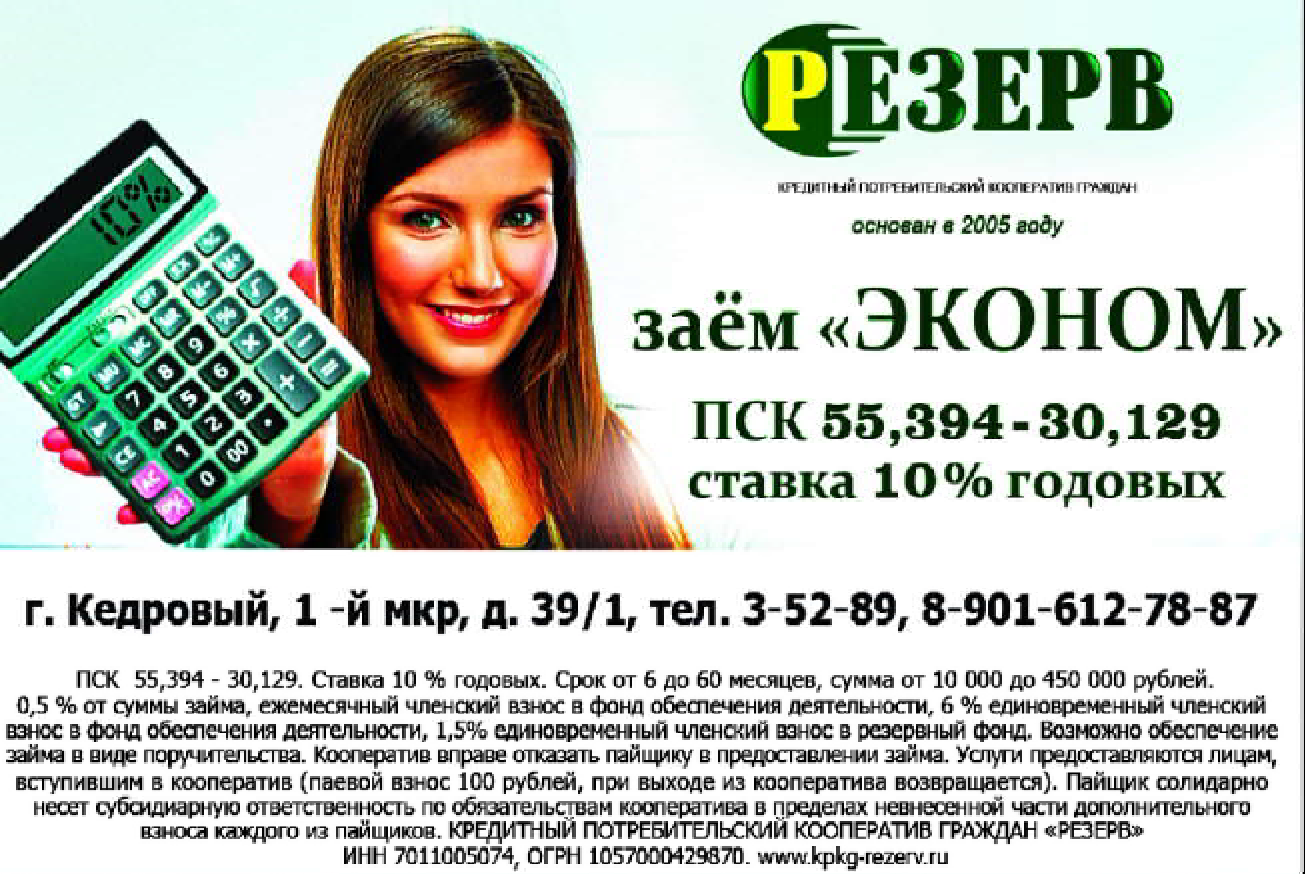 ШАБАНОВА Татьяна Анатольевна(г. Колпашево)Янсон Елену Адамовну с Днём рождения!Дорогая наша супруга, мама и бабулечка!Улетают года, словно пух тополей,Не грусти, провожая их взглядом. Ведь года не беда и совсем ерунда, Коль семья и друзья с Тобой рядом. Желаем здоровья на долгие годы,И чтоб стороной обходили невзгоды. Чтоб радость и счастье не знали разлуки, Чтоб душу согрели дети и внуки.С любовью все твои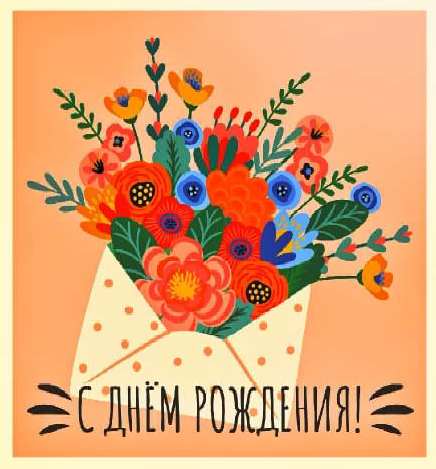 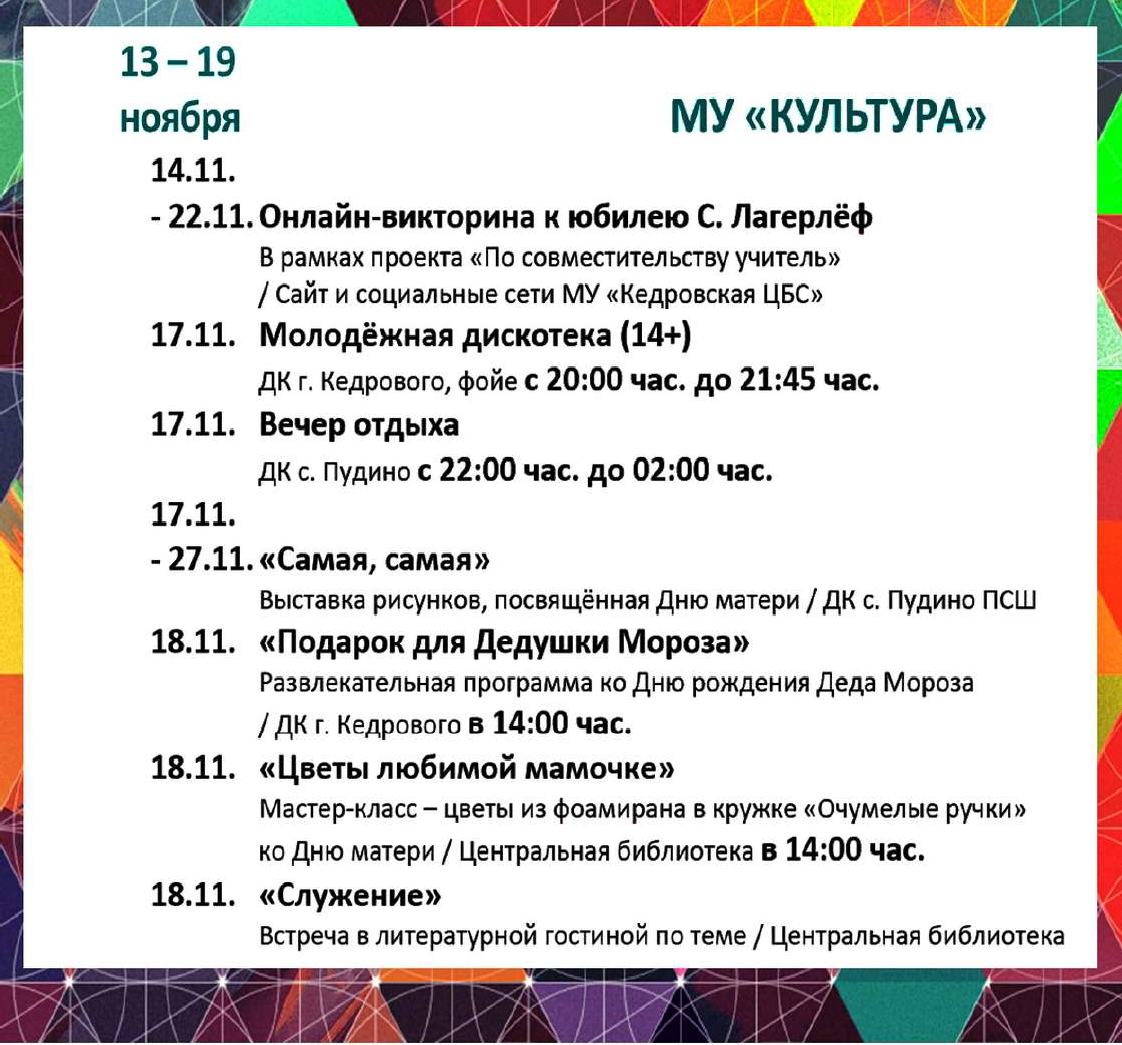 ÏÐÎÃÍÎÇ ÏÎÃÎÄÛ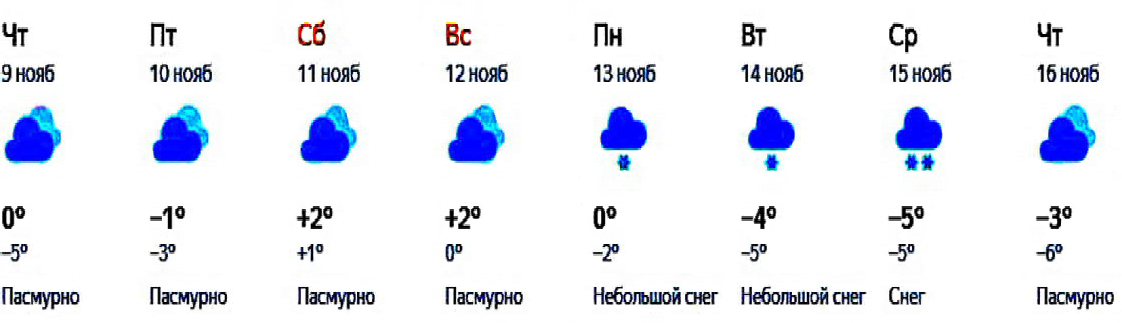 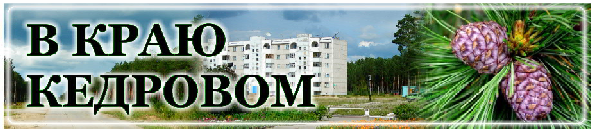 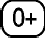 